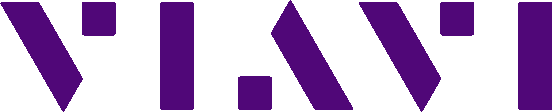  PathTrak 4.5 Release NotesSummary of PathTrak 4.5 ChangesPathTrak Downstream Monitor (PathTrak PNM extension)Enhanced Data Content in MACTrak Alarming SNMP TrapEnterprise Server SupportAutomated MACTrak CPE-CM MAC MappingDAA Spectrum Analysis SupportWindows 2016 Server Support3rd Party Security Updates (Java/MySQL)PathTrak Downstream MonitorPathTrak Downstream Monitor converts raw downstream spectrum data from compatible full-band capture CPE into actionable information about overall HFC plant health.PathTrak Downstream Monitor is an extension to existing PathTrak PNM capabilities.  All compatible CPE licensed for PathTrak PNM will have these new capabilities enabled upon installation of PathTrak 4.5 server software.Key Points:  Automated Downstream Analysis CapabilitiesAuto-Discover Capable CPEScheduled Automated PollingAuto-Recognition of Common SymptomsMapping of Categorized Results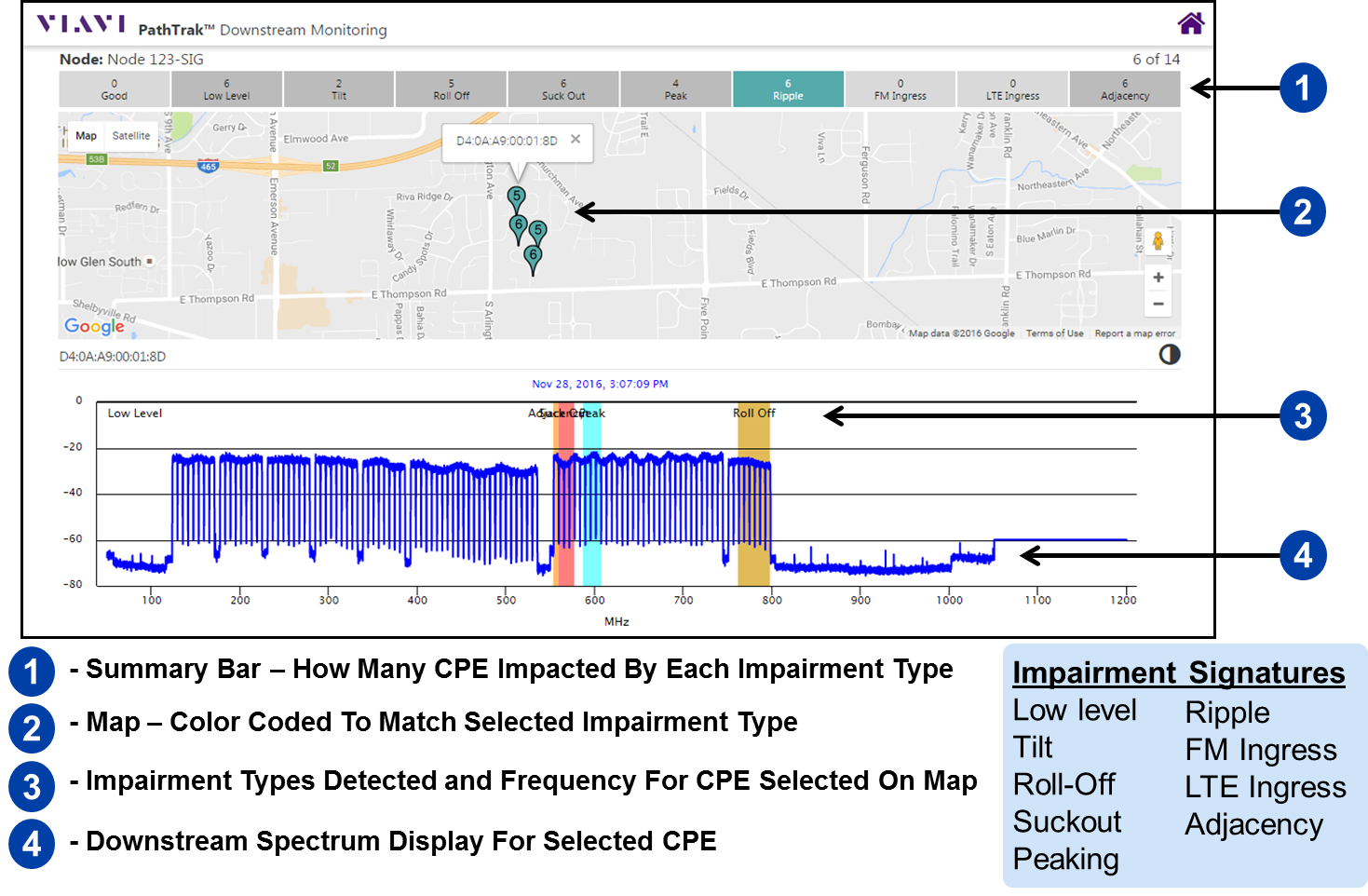 Figure 1 – Screenshot showing PathTrak Downstream Monitor user interfaceImplementation Details:MUST have correct read only AND read/write SNMP community strings for the modems for Full-Band Capture (FBC) capable D3 modems onlyMUST have valid PNM license and PNM set up and workingSNMP community strings for both PNM and Downstream FBC can be set here: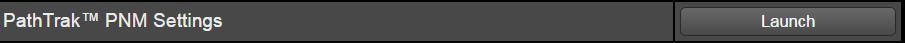 To access the downstream full band capture spectrum data, launch Downstream Node Details from here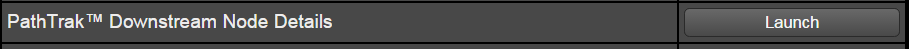 This will launch the Downstream Node Details page that includes every node that is part of the PNM set upThis page can take a while to load with a lot of nodesColumns are sortable and can be switched on or offData can be exported to .csv or .pdf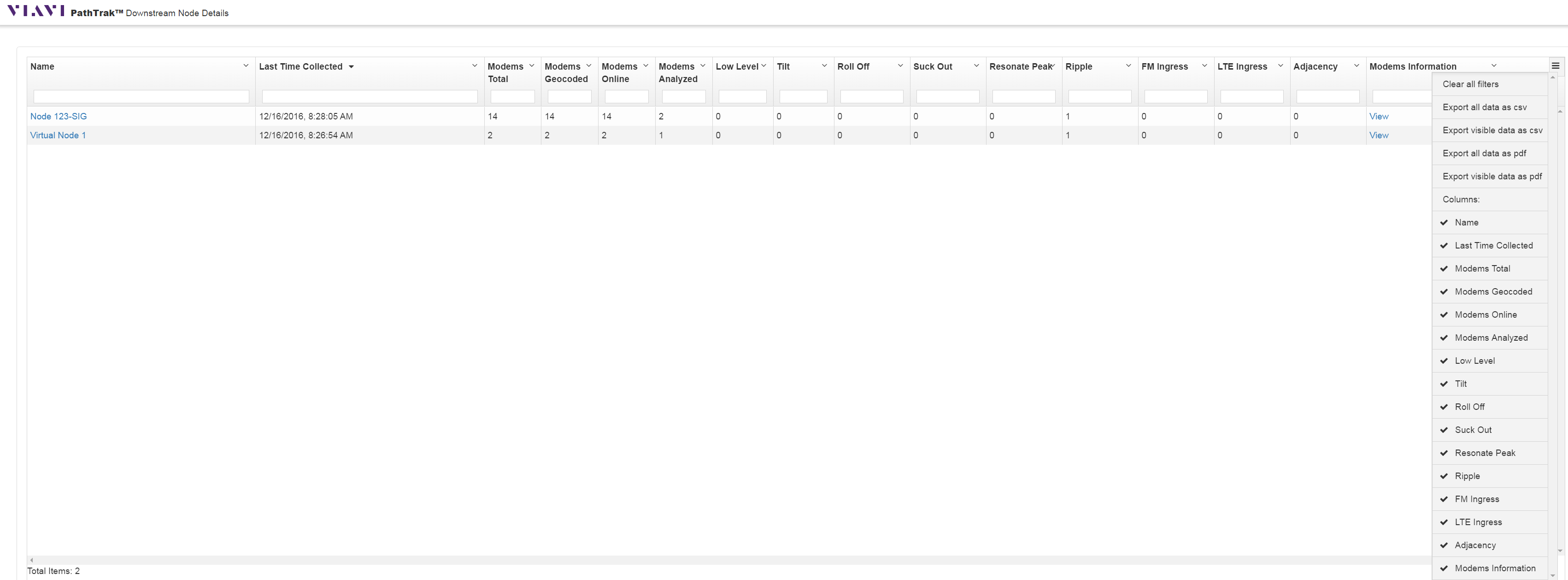 Each node name is a URL that when clicked, if the modems analyzed column is greater than zero, will launch the downstream full band capture impairment characterization and correlation mapThe impairments detected are listed across the top and are color codedClicking on a modem “pushpin” will launch the FBC spectrum stored in cache from the last time we polled that modemFinal release notes will have more details on this pageDescription of each column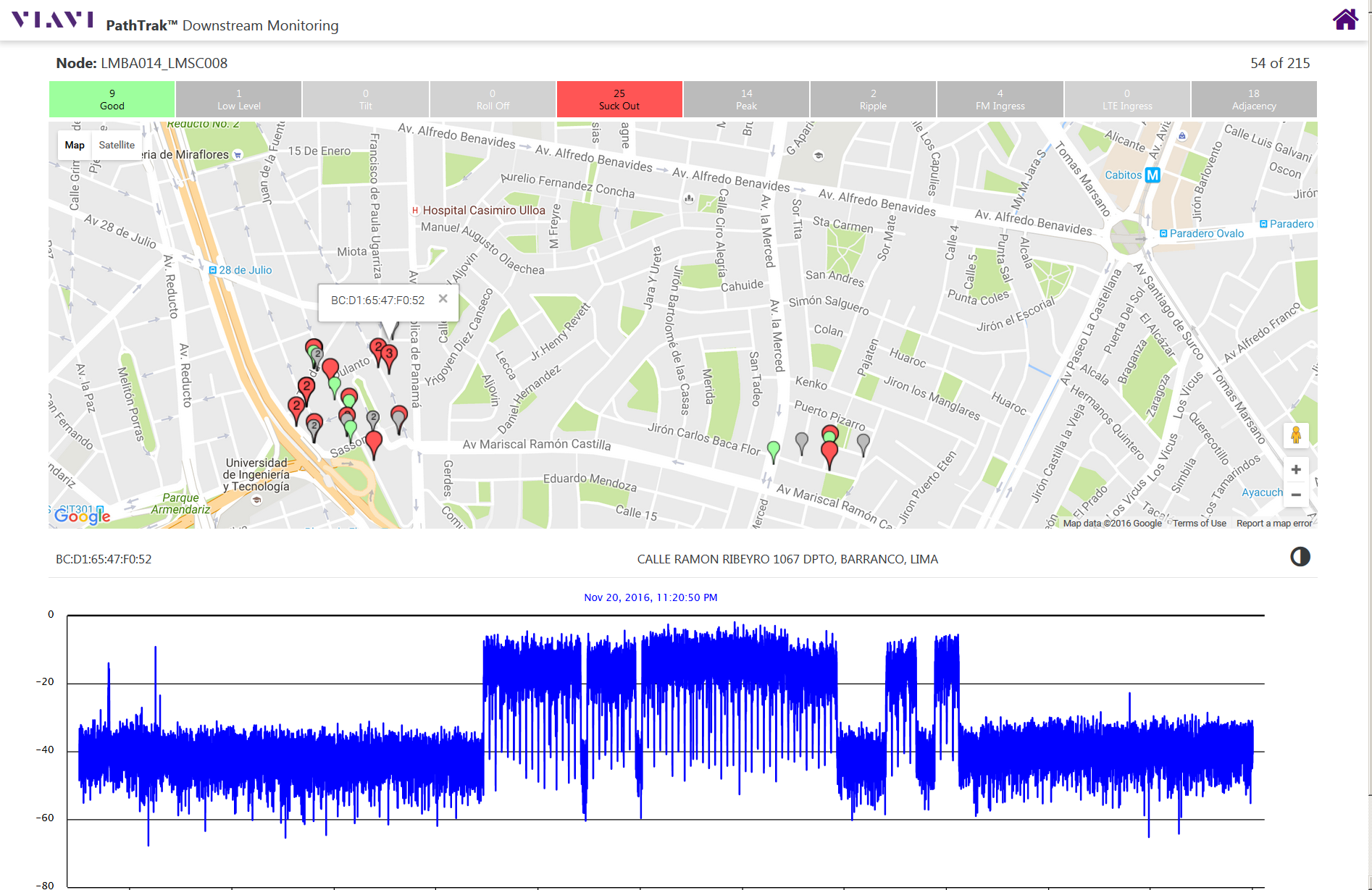 Clicking the node name in the Node Details list takes you to same place as clicking on Downstream Monitor on the results page of a Technician Search for the node or MAC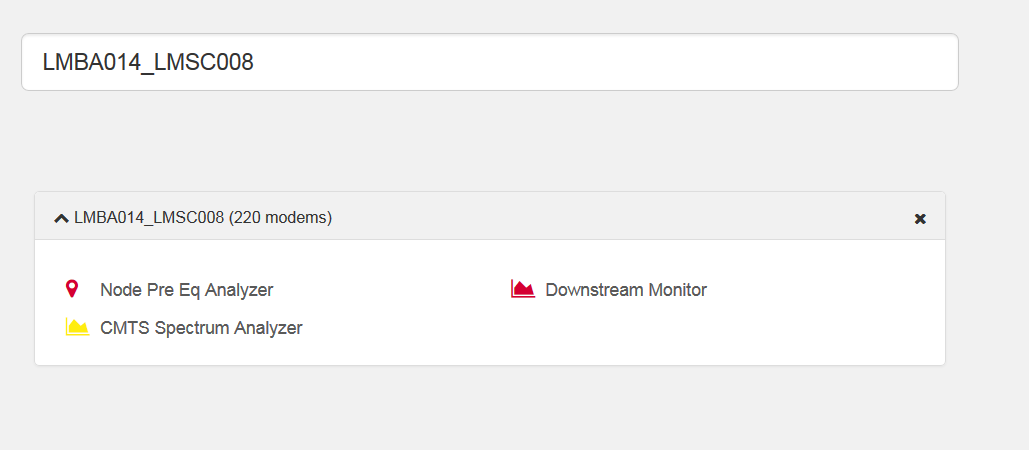 The far-right hand column on the Node Details page is titled Modems Information and has a clickable “View” in each row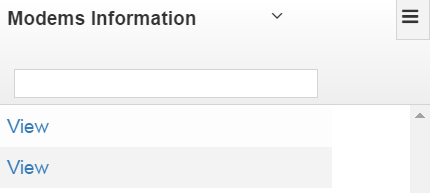 Clicking the “View” link will show you all the information about every modem on that nodeMAC address, modem description, vendor, model # hardware rev, software rev, bootr, street address, was it successfully geo-coded, last time data was collected, current status, and trace average count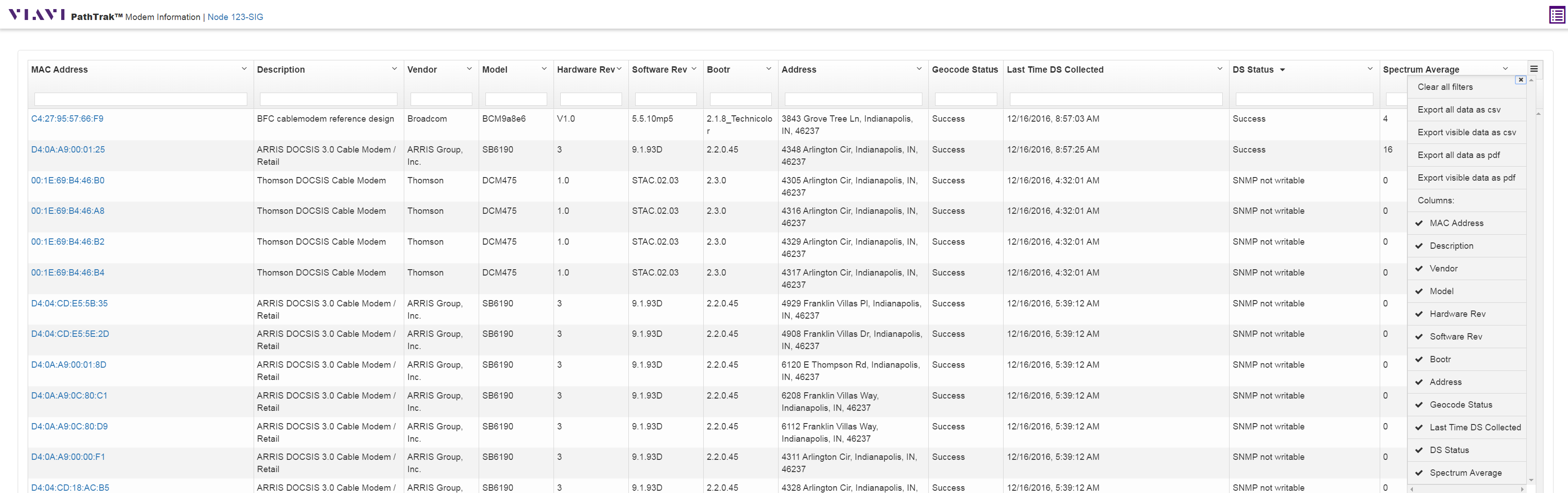 Again, the report can be exported to .csv or.pdfColumns can be switched on or offVery helpful to see why modems are not respondingOld firmware?Pre-D3?Not enabled?Not SNMP writableUsed to created exclusion list for modems NOT to be polledEnhanced Data Content in MACTrak Alarming SNMP TrapCarrier Performance Index (CPI) score now passed in SNMP trap providing simpler access to carrier health metric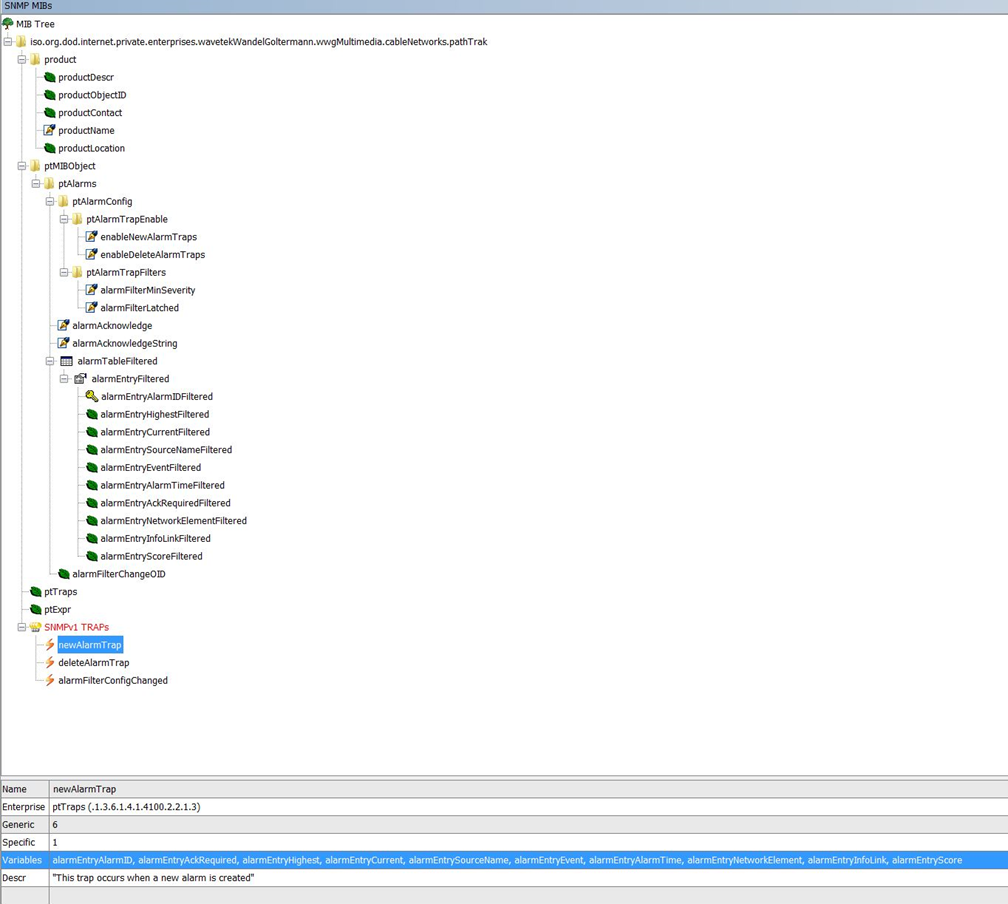 SNMP MIB Tree from PathTrak V4.4.2 (No CPI scores)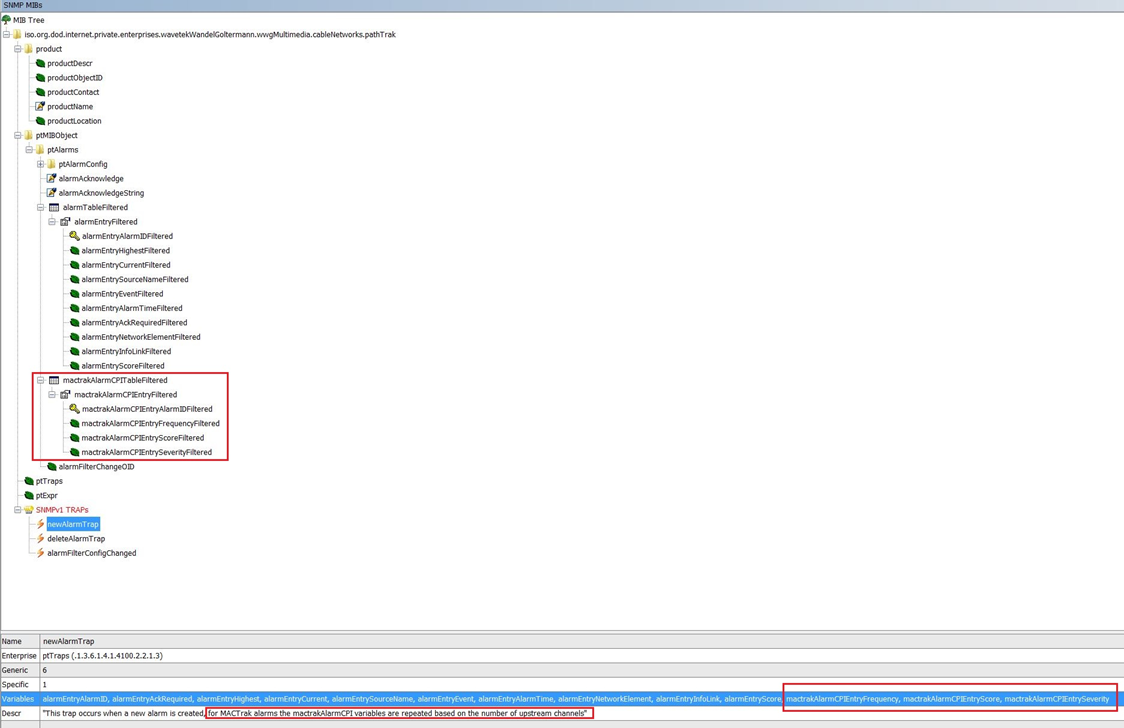 SNMP MIB tree from PathTrak V4.5 showing new OIDs for CPI scores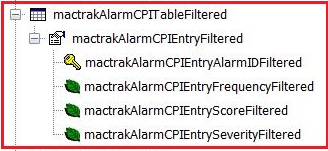 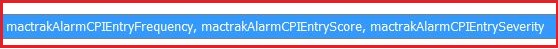 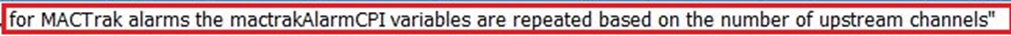 •	Details for added OIDsAlso added a modem exclusion list for those modems that should not be polledText file located at \Program Files\Viavi Solutions\PathTrak 4.5\cfg\File name modem_spectrum_exclusion_list.txt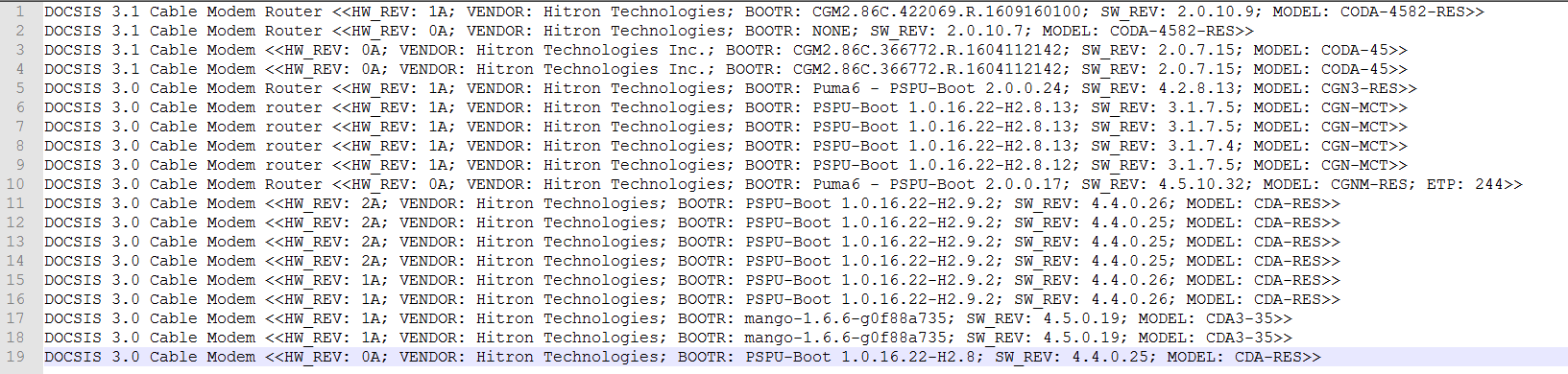 Sample of the modem exclusion text fileSystem Description returned from standard SNMP “Get”Available in the modems information viewEnterprise Server SupportPathTrak 4.5 includes the addition of higher port count PathTrak Server licenses and associated Software Maintenance and Support plans.  Benefits of larger servers:Operational simplification:  all nodes can be on a single server in many casesReduced administrative overhead:  fewer servers to power, cool, and administerReduced software maintenance and support costs:  Per-port cost decreases as server port count increasesServer Sizes (max port count)Existing:  160, 1000, 2000, 5000New Additions: 7500, 10000, 12500, 15000, 20000Automated CPE-CM MAC Mapping For MACTrakAutomated lookup of CPE MAC provided by MACTrak to CM MAC for CPE for systems using most CMTS models from Arris, Cisco, and Casa.  Eliminates the need for manual conversion, simplifies tracking of issues per-MAC.Requires Read-only Community String access for CMTS’s, CMTS configuration is done in PNM setup page although no PNM purchase is required to enable this feature.Direct Access Architecture (DAA) Spectrum Analysis SupportKey Points:Nokia Gainspeed and CASA Access Nodes now formally supported in PathTrakHigh-performance, full-featured live spectrum analyzer using Access Node as sourcePlant architecture changes made transparent to user via PathTrak integrationUI/controls operate identical to RPM/HCU200-based spectrum analyzerChoose Access Node from hierarchy just as a traditional fiber node would be selectedLicense purchase from Viavi required to activate Access Node spectrum support in PathTrak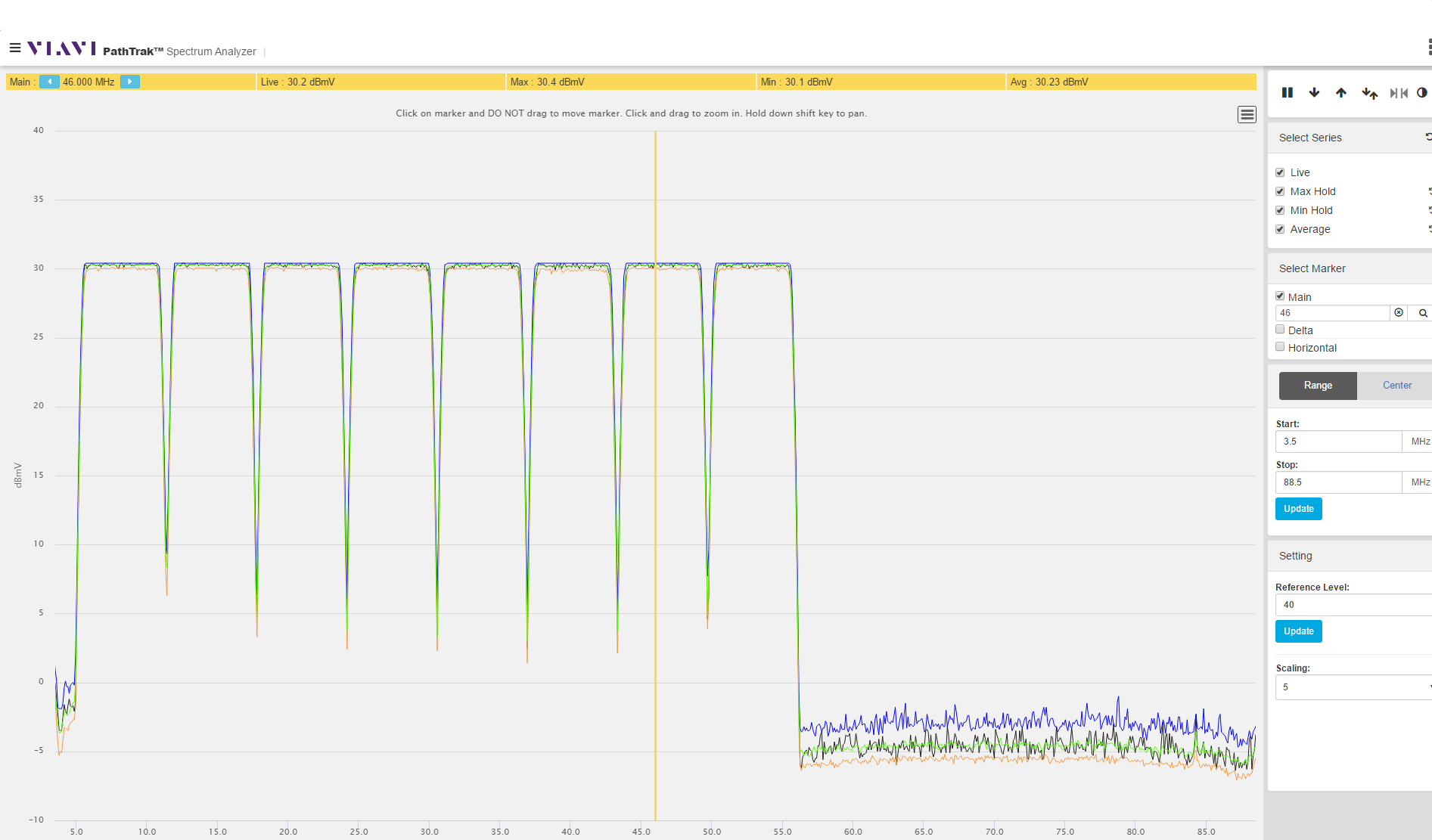 Windows 2016 Server SupportPathTrak now formally supports Windows 2016 operating system3rd Party Software UpdatesJava Runtime Engine and MySQL database have been updated to more recent versions including the latest security and performance enhancements.JRE(1.8u112)MySQL (5.7.16)Adjustable MACTrak Alarming Trigger IntervalsKey Points:The ability to change the wait/settle time for before the MACTrak Performance Monitoring triggers an alarm or clears an alarm to any number between 1 and 4Instructions:  Navigate to the screen shown below: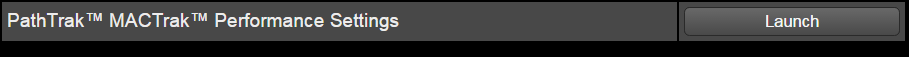 We can set the triggers in one of two modesNormal (Default)Historical behavior of MACTrak Alarming pre-4.5StrictStrict Mode allows the changes on this page to be used for MACTrak alarm generation and clearingNormal (Default)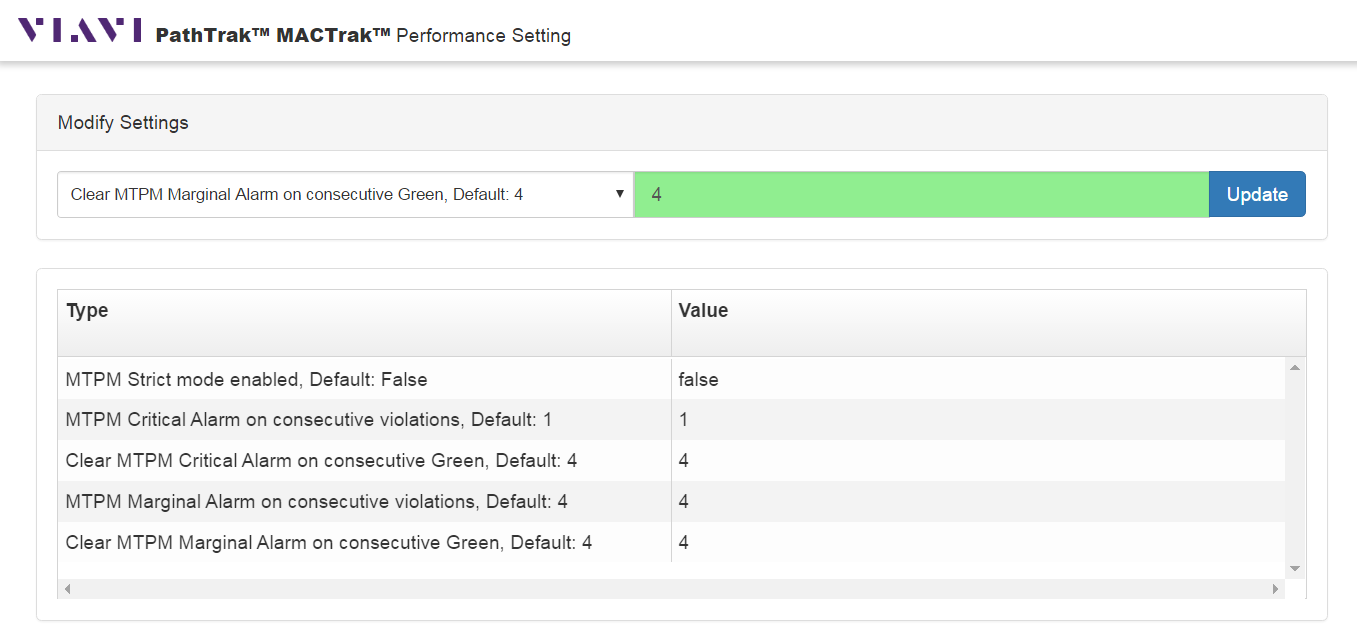 To enable Strict Mode and change the valuesUse the pull-down menu and select the parameterType the desired parameter in the field and hit the Update buttonMTPM Strict Mode enabled MUST be set to “true”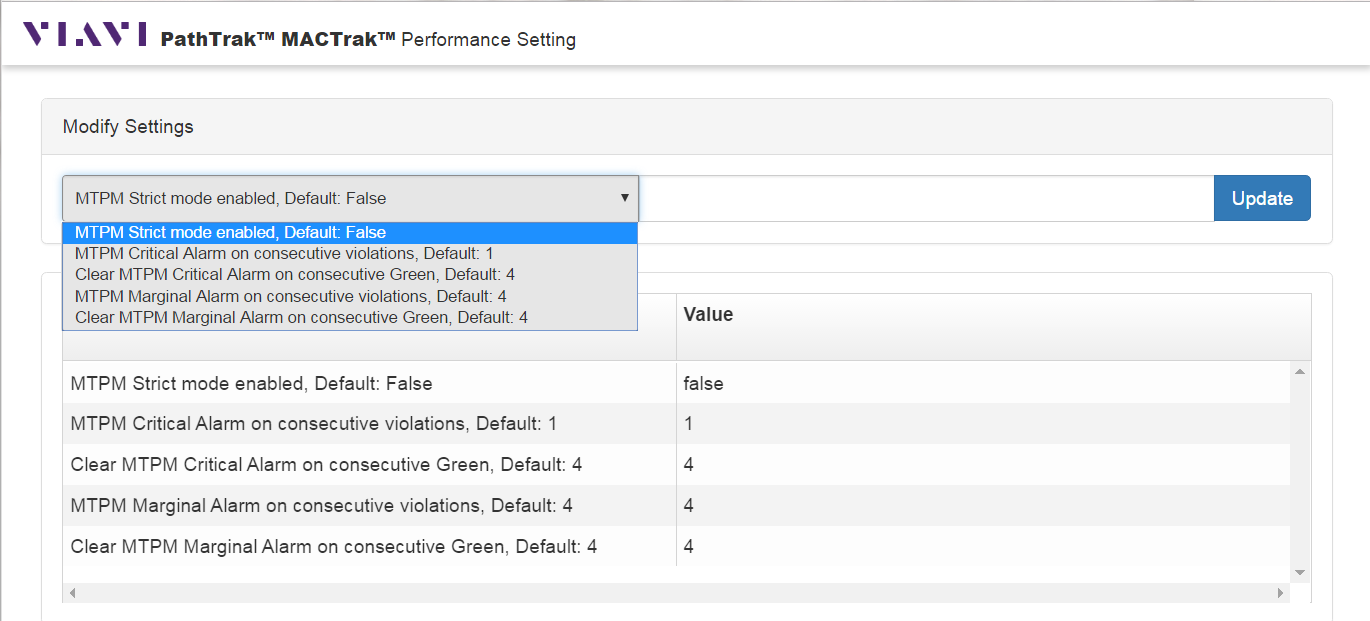 Strict Mode is now enabled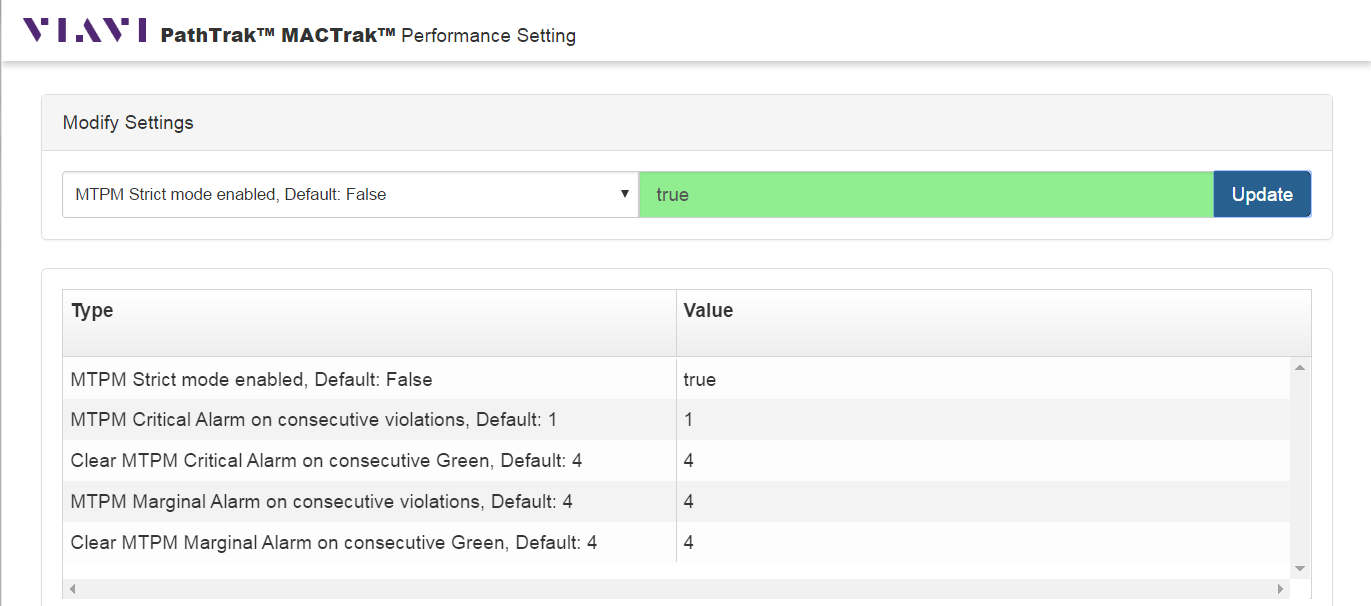 Repeat the process for the other alarm generating and clearing parametersRemember to use the pull-down menu. You cannot click on the parameter and change it.Strict Mode enabled, strictest alarming and clearing parameters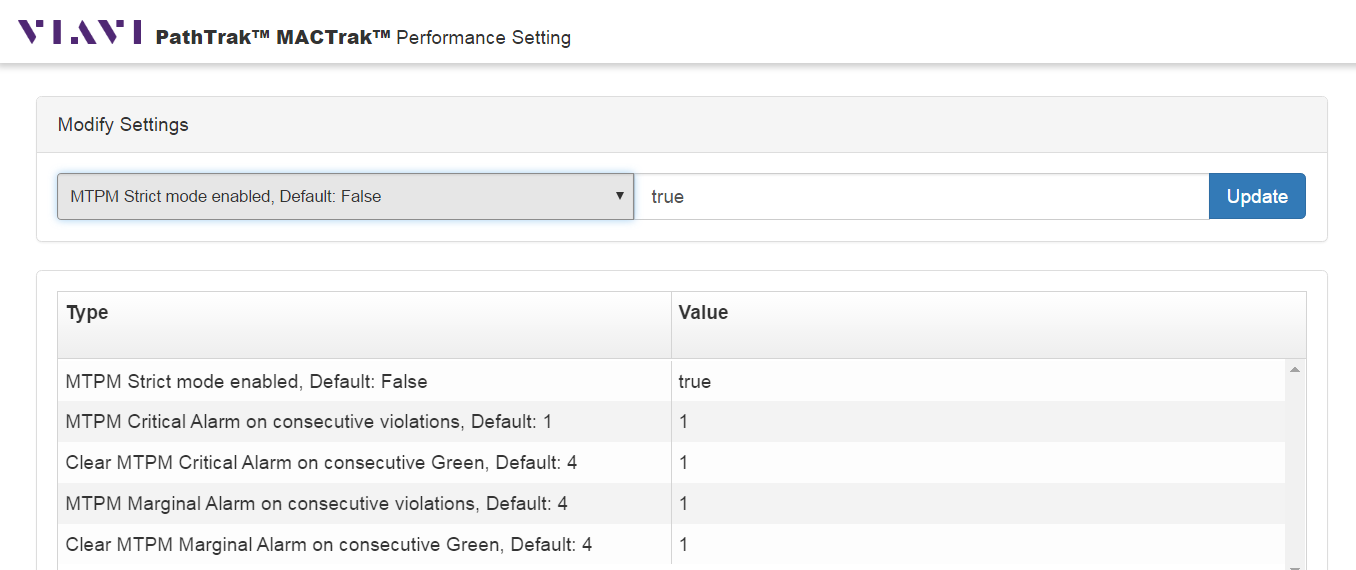 MACTrak MobileKey Points:The ability to view the QAMTrak and MACTrak analyzer on an Android or iOS based mobile deviceAccess the view from the Technician Search results page on a tablet or smartphoneFor now, PCs will still use the FLASH-based QAMTrak/MACTrak analyzer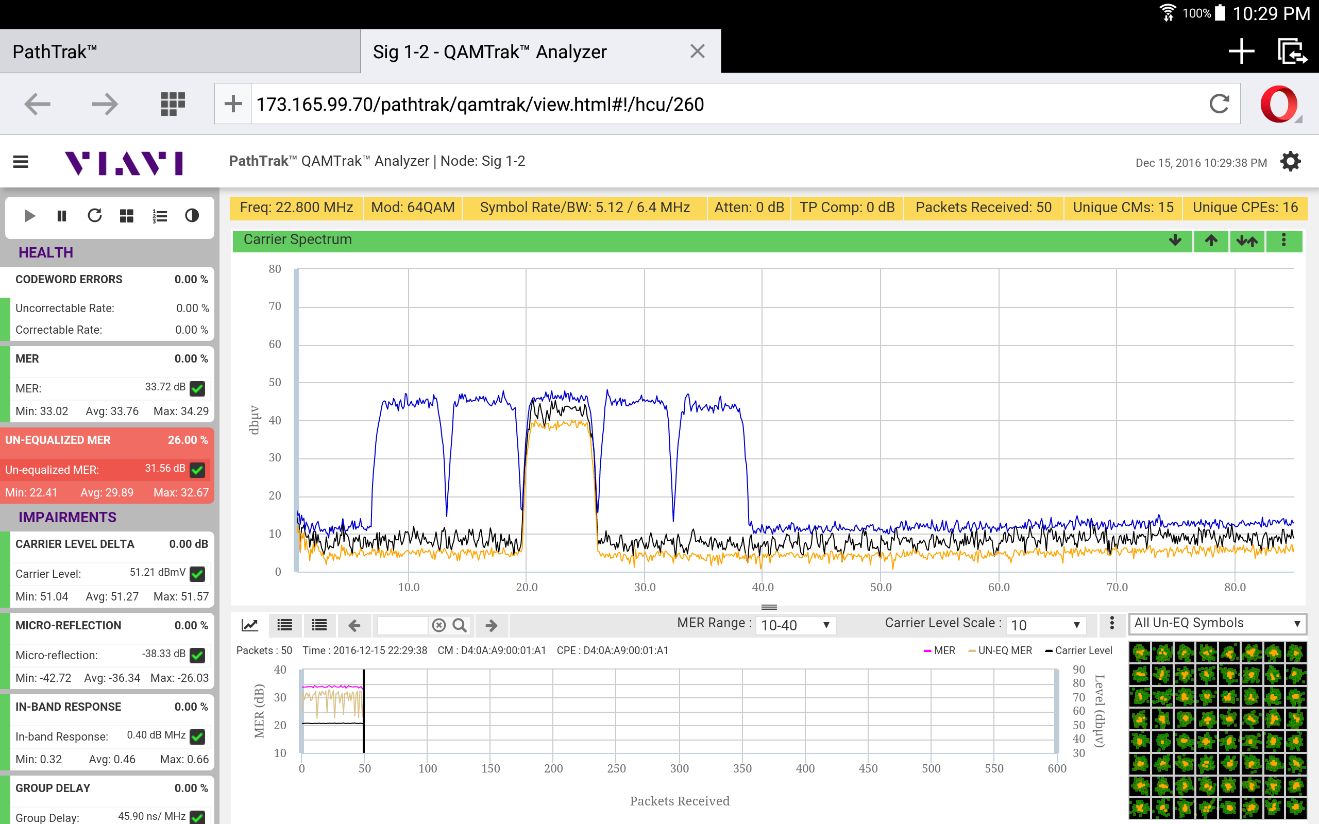 Light or dark background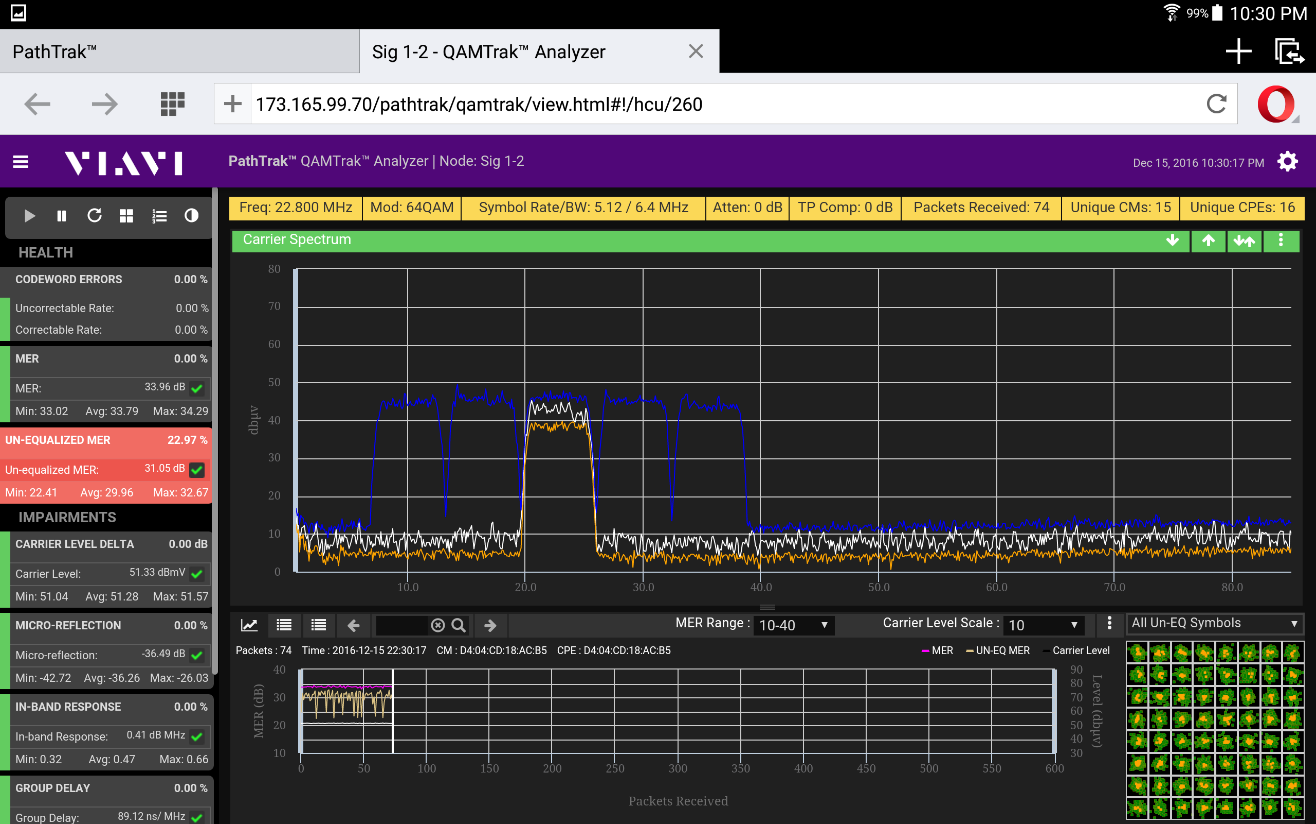 Other Corrections/EnhancementsReference Material/URL’sPathTrak PNM URL has changed From: /pathtrakpnm To:  /pathtrak/pnm
All major PathTrak functions can be accessed from this link:  http://pathtrakserver/pathtrak/help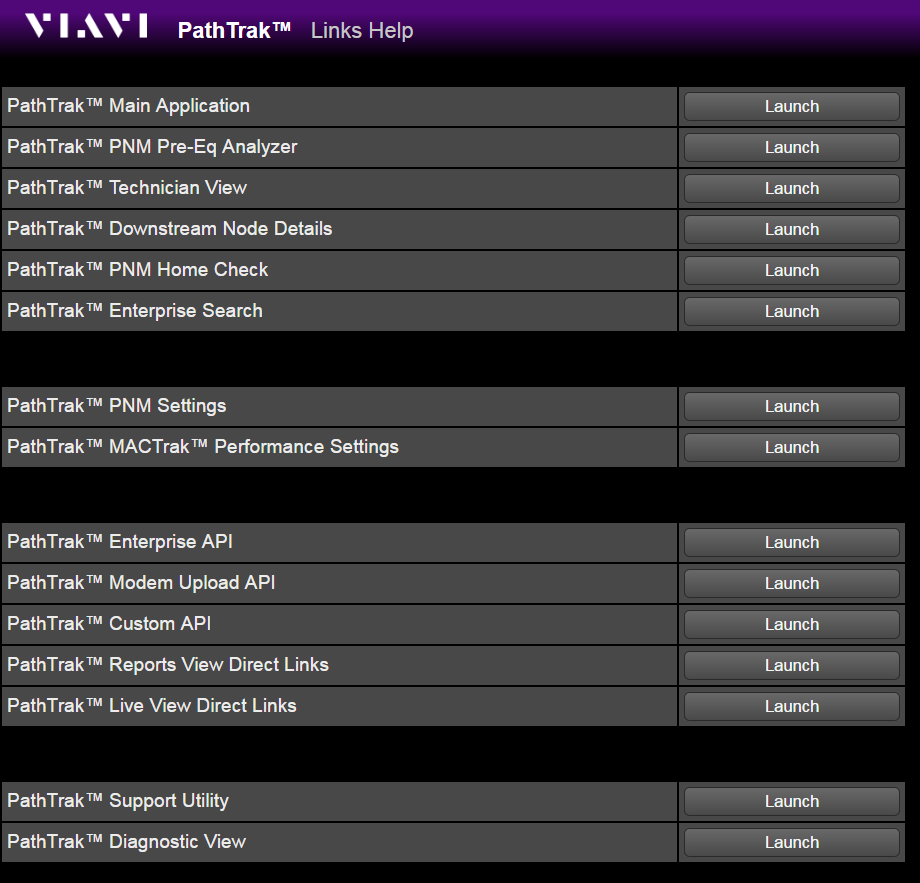 The best method for Tech’s to access all capabilities available for a given node or CPE (MAC) is the Technician View Main Landing Search Page:  http://pathtrakserver/pathtrak/techor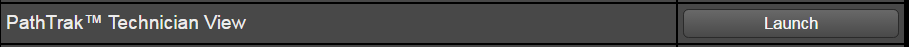 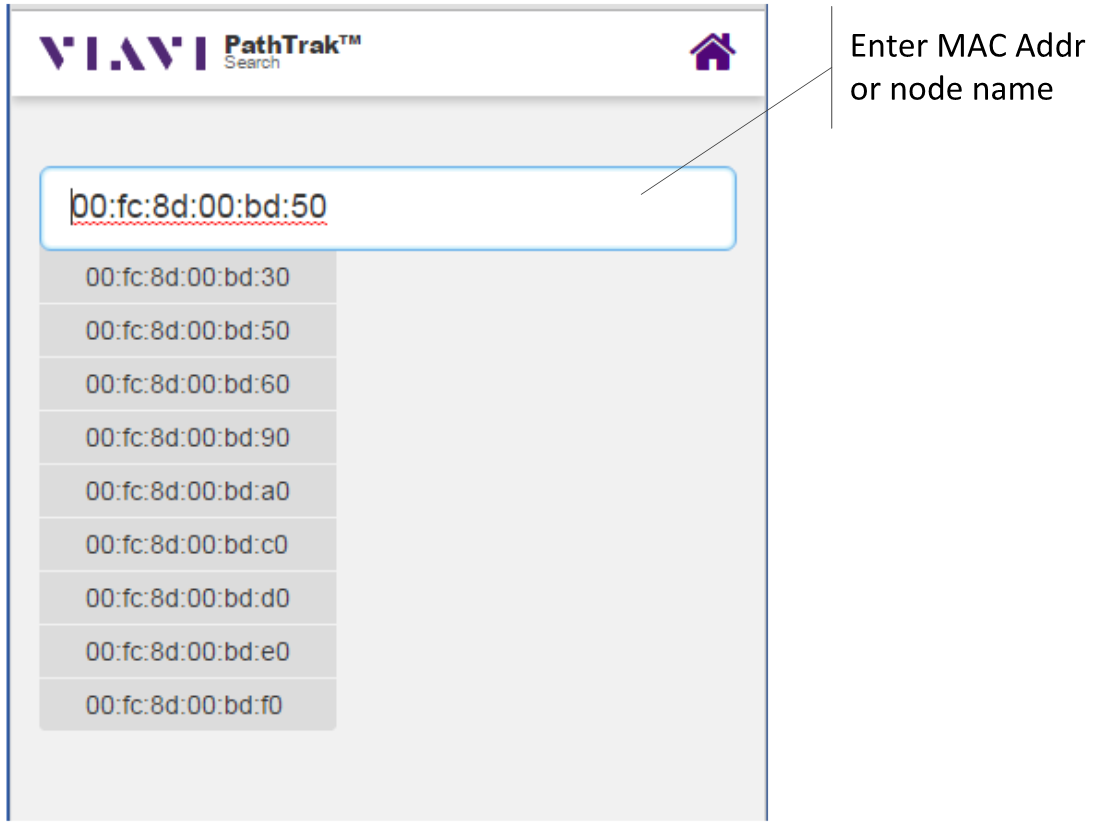 Enter the URL above and search for either a MAC address or a node name.  This the quickest, simpilest way to locate a node or a MAC on a mobile device and access PathTrak applications for that node/MAC.PTS-122Spectrum Live View shows Loading even after the data has been loadedPTS-140Remove entries from DB tables that are orphaned after CMTS was previously removedPTS-142License offline activation - Download Capability Request File throws errorPTS-145List not shown on Node Rank view if non-English language configuredPTS-146Client CPU high when multiple Spectrum Analyzers open on PT 4.4.2